College Council Agenda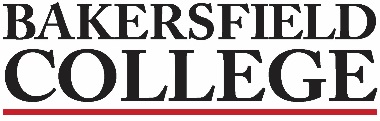 January 28, 2022Supporting documents may be accessed on the College Council Committee website at https://committees.kccd.edu/bc/committee/collegecouncil                                                                                                                                                 2018-2021 Strategic Directions                                                                                                                                               ACCJC Accreditation StandardsIf you require accessible versions of the provided documents for the meeting, please contact Debi Anderson at debra.anderson1@bakersfieldcollege.edu.Zav Dadabhoy Debi AndersonJennifer AchanSavannah AndrewsHeather BaltisGrace CommisoTodd CostonOlivia GarciaMike GiacominiChris GlaserDan HallCraig HaywardTina JohnsonJoshua LewisAlisha LokenBernadette MartinezEdith MataKrista MorelandBill MoseleyManny MourtzanosBillie Jo RiceJason StrattonNick StrobelAnn Tatum Mindy WilmotJessica Wojtysiak Matt Andrasian-JonesCharles CollomWelcome & Review of the Agenda -  on the websiteWelcome & Review of the Agenda -  on the websiteWelcome & Review of the Agenda -  on the websiteWelcome & Review of the Agenda -  on the websiteWelcome & Review of the Agenda -  on the websiteWelcome & Review of the Agenda -  on the websiteReview & Approval of Minutes – 12/10/2021Review & Approval of Minutes – 12/10/2021Review & Approval of Minutes – 12/10/2021Review & Approval of Minutes – 12/10/2021Review & Approval of Minutes – 12/10/2021Review & Approval of Minutes – 12/10/2021 College Council Business College Council Business College Council Business College Council Business College Council Business College Council Business College Council BusinessA.President’s ReportLatest enrollment numbersMix between online and face-to-face modalitiesDaily Health Checker dataDadabhoyInformation15 minInformation15 minInformation15 minB.COVID UpdateDamania,CollomInformation 10 minInformation 10 minInformation 10 minC.Checkpoint/Check-in DataMoseleyInformation10 minInformation10 minInformation10 minD. FraudAchan, PenaInformation 10 min Information 10 min Information 10 min E.Baccalaureate DegreesMoseley, WallerInformation10 minInformation10 minInformation10 minF.Center Status of BCSWGiacomini, WojtysiakInformation10 minInformation10 minInformation10 minG.Professional Development Committee ChargeJonesAction15 minAction15 minAction15 minH.Consultation Council UpdateJohnson, Mourtzanos, StrobelInformation10 minInformation10 minInformation10 min Information Items                                                                                                                              Information Items                                                                                                                              Information Items                                                                                                                              Information Items                                                                                                                              Information Items                                                                                                                              Information Items                                                                                                                              Information Items                                                                                                                             Dates to Note:February 4: Umoja Club’s 4th Annual Black History Month Conference, Woke Black Folk: The Power of the Arts in Today’s Movement for Unity and Liberation with Funmilola Fagbamila (Scholar and Artist)February 16: Financial Aid Fest 2022February 18: Lincoln Day HolidayFebruary 21: Washington Day HolidayFebruary 24: Distinguished Speaker Justin Hansford (Law Professor, Civil Rights Activist and Scholar), 10:00am & 2:00pmRenegade sport teams with competitions this week:Women’s Softball, Men’s Baseball, Men and Women’s Track and Field, Men and Women’s Swimming, Men and Women’s Basketball, Men’s Golf,  Men and Women’s Tennis, and Women’s Beach VolleyballBakersfield College EventsRenegade Athletics ScheduleDates to Note:February 4: Umoja Club’s 4th Annual Black History Month Conference, Woke Black Folk: The Power of the Arts in Today’s Movement for Unity and Liberation with Funmilola Fagbamila (Scholar and Artist)February 16: Financial Aid Fest 2022February 18: Lincoln Day HolidayFebruary 21: Washington Day HolidayFebruary 24: Distinguished Speaker Justin Hansford (Law Professor, Civil Rights Activist and Scholar), 10:00am & 2:00pmRenegade sport teams with competitions this week:Women’s Softball, Men’s Baseball, Men and Women’s Track and Field, Men and Women’s Swimming, Men and Women’s Basketball, Men’s Golf,  Men and Women’s Tennis, and Women’s Beach VolleyballBakersfield College EventsRenegade Athletics ScheduleDates to Note:February 4: Umoja Club’s 4th Annual Black History Month Conference, Woke Black Folk: The Power of the Arts in Today’s Movement for Unity and Liberation with Funmilola Fagbamila (Scholar and Artist)February 16: Financial Aid Fest 2022February 18: Lincoln Day HolidayFebruary 21: Washington Day HolidayFebruary 24: Distinguished Speaker Justin Hansford (Law Professor, Civil Rights Activist and Scholar), 10:00am & 2:00pmRenegade sport teams with competitions this week:Women’s Softball, Men’s Baseball, Men and Women’s Track and Field, Men and Women’s Swimming, Men and Women’s Basketball, Men’s Golf,  Men and Women’s Tennis, and Women’s Beach VolleyballBakersfield College EventsRenegade Athletics ScheduleDates to Note:February 4: Umoja Club’s 4th Annual Black History Month Conference, Woke Black Folk: The Power of the Arts in Today’s Movement for Unity and Liberation with Funmilola Fagbamila (Scholar and Artist)February 16: Financial Aid Fest 2022February 18: Lincoln Day HolidayFebruary 21: Washington Day HolidayFebruary 24: Distinguished Speaker Justin Hansford (Law Professor, Civil Rights Activist and Scholar), 10:00am & 2:00pmRenegade sport teams with competitions this week:Women’s Softball, Men’s Baseball, Men and Women’s Track and Field, Men and Women’s Swimming, Men and Women’s Basketball, Men’s Golf,  Men and Women’s Tennis, and Women’s Beach VolleyballBakersfield College EventsRenegade Athletics ScheduleNEXT SCHEDULED MEETING – February 11, 2022 Zoom Meeting ID: 985 9202 7569      Password: 218297NEXT SCHEDULED MEETING – February 11, 2022 Zoom Meeting ID: 985 9202 7569      Password: 218297NEXT SCHEDULED MEETING – February 11, 2022 Zoom Meeting ID: 985 9202 7569      Password: 218297NEXT SCHEDULED MEETING – February 11, 2022 Zoom Meeting ID: 985 9202 7569      Password: 218297NEXT SCHEDULED MEETING – February 11, 2022 Zoom Meeting ID: 985 9202 7569      Password: 218297NEXT SCHEDULED MEETING – February 11, 2022 Zoom Meeting ID: 985 9202 7569      Password: 218297NEXT SCHEDULED MEETING – February 11, 2022 Zoom Meeting ID: 985 9202 7569      Password: 218297